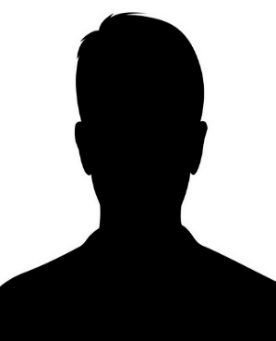 Dr. X RESIDENTIALISTDr. X RESIDENTIALISTLanguages: EnglishAccepting new patients? Yes# of business days’ notice needed take on new admissions: 1Willing to take up to 50 patientsLanguages: EnglishAccepting new patients? Yes# of business days’ notice needed take on new admissions: 1Willing to take up to 50 patientsDr. X FAMILY PHYSICIANAddressT:     F: Languages: English, CantoneseAccepting new patients? Yes# of business days’ notice needed take on new admissions: 7Willing to take up to 10 patientsLanguages: English, CantoneseAccepting new patients? Yes# of business days’ notice needed take on new admissions: 7Willing to take up to 10 patientsDr. X HOSPITALISTAddressT:     F:Languages: English, Mandarin, CantoneseAccepting new patients? Yes# of business days’ notice needed take on new admissions: 2-5Willing to take up to 26 patientsLanguages: English, Mandarin, CantoneseAccepting new patients? Yes# of business days’ notice needed take on new admissions: 2-5Willing to take up to 26 patientsDr. X FAMILY PHYSICIANAddressT:     F:Languages: English, Cantonese, MandarinAccepting new patients? Yes# of business days’ notice needed take on new admissions: 7 Willing to take up to 10 patientsLanguages: English, Cantonese, MandarinAccepting new patients? Yes# of business days’ notice needed take on new admissions: 7 Willing to take up to 10 patientsDr. X FAMILY PHYSICIANAddressT:     F:Languages: English, Cantonese, Mandarin
Accepting new patients? Yes# of business days’ notice needed take on new admissions: 2 Willing to take up to 40 patientsLanguages: English, Cantonese, Mandarin
Accepting new patients? Yes# of business days’ notice needed take on new admissions: 2 Willing to take up to 40 patientsDr. X FAMILY PHYSICIANAddressT:     F:Languages Spoken Fluently: English, CantoneseAccepting new patients? No# of business days’ notice needed take on new admissions: 5Willing to take up to 5-10 patientsLanguages Spoken Fluently: English, CantoneseAccepting new patients? No# of business days’ notice needed take on new admissions: 5Willing to take up to 5-10 patients